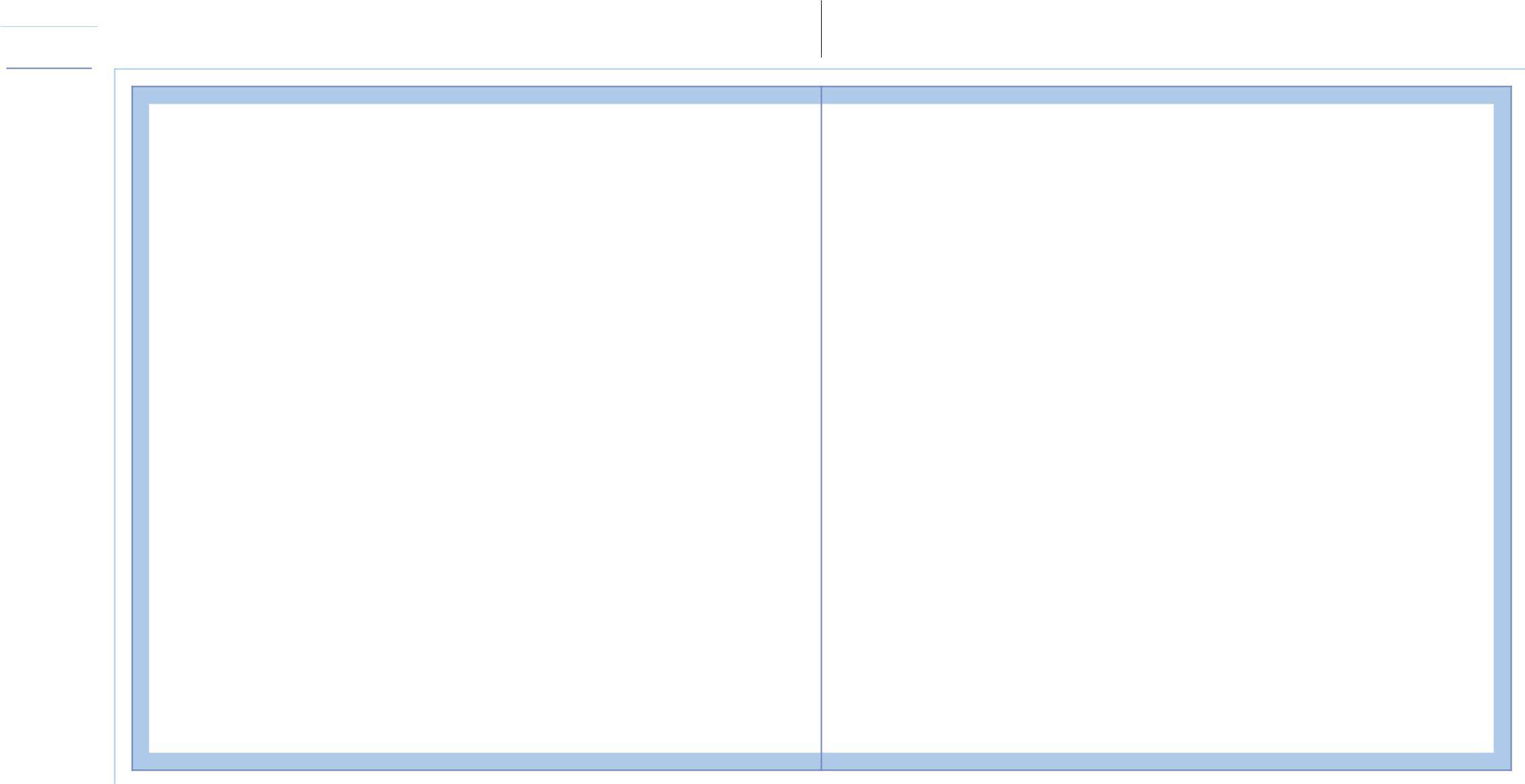 COLOURSCYANMAGENTAYELLOWBLACK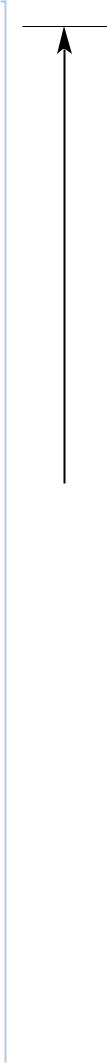 119.5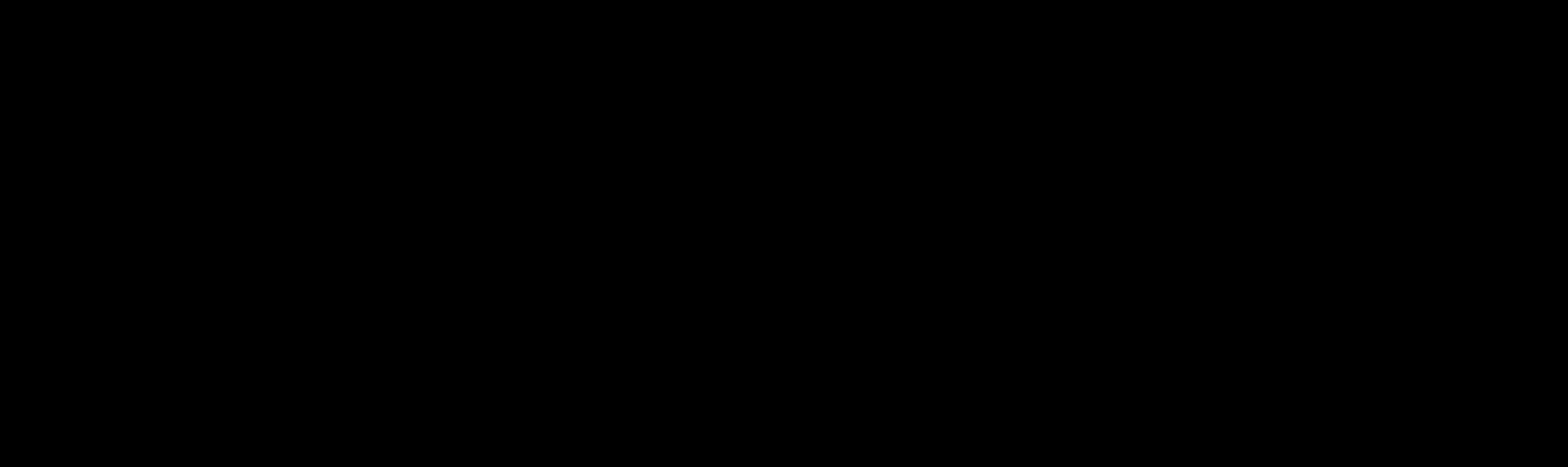 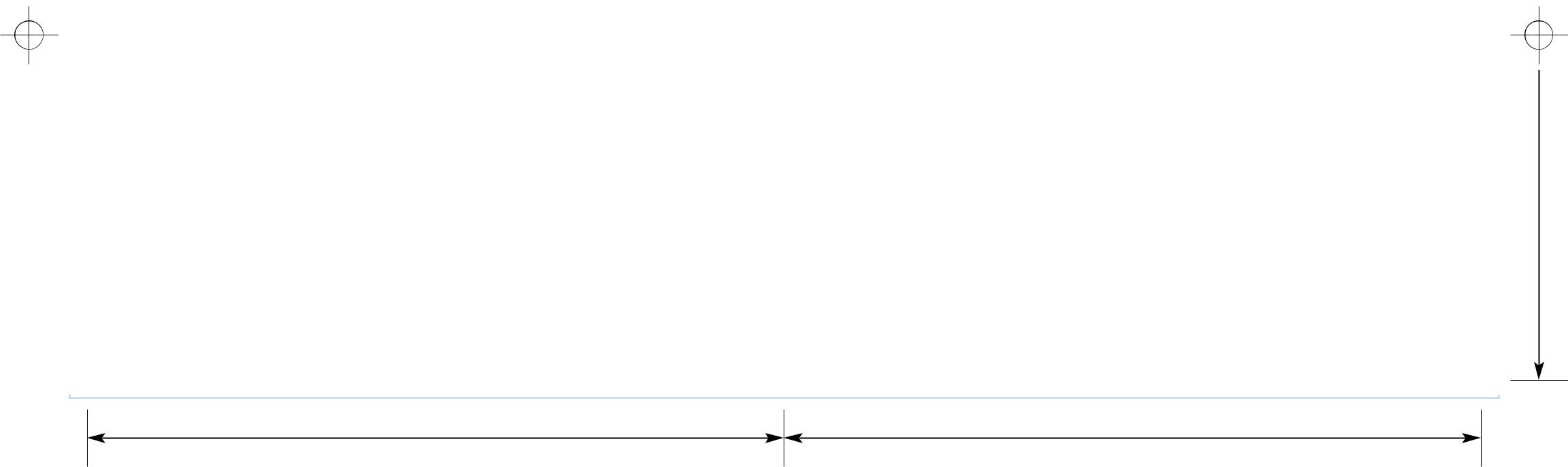 120.5	120.5PLEASE NOTE THIS TEMPLATE HAS BEEN CREATED USING SPECIFIC CO-ORDINATES REQUIRED FORCOMPUTER TO PLATE IMAGING AND IS NOT TO BE ALTERED, MOVED OR THE DOCUMENT SIZE CHANGED.ALL DIMENSIONS ARE IN MILLIMETRES. BLEED ALLOWANCE OF 3MM ON TRIMMED EDGESCOLOURSCYANMAGENTAYELLOWBLACK119.5120.5	120.5PLEASE NOTE THIS TEMPLATE HAS BEEN CREATED USING SPECIFIC CO-ORDINATES REQUIRED FORCOMPUTER TO PLATE IMAGING AND IS NOT TO BE ALTERED, MOVED OR THE DOCUMENT SIZE CHANGED.ALL DIMENSIONS ARE IN MILLIMETRES. BLEED ALLOWANCE OF 3MM ON TRIMMED EDGESCOLOURSCYANMAGENTAYELLOWBLACK119.5120.5	120.5PLEASE NOTE THIS TEMPLATE HAS BEEN CREATED USING SPECIFIC CO-ORDINATES REQUIRED FORCOMPUTER TO PLATE IMAGING AND IS NOT TO BE ALTERED, MOVED OR THE DOCUMENT SIZE CHANGED.ALL DIMENSIONS ARE IN MILLIMETRES. BLEED ALLOWANCE OF 3MM ON TRIMMED EDGESCOLOURSCYANMAGENTAYELLOWBLACK119.5120.5	120.5PLEASE NOTE THIS TEMPLATE HAS BEEN CREATED USING SPECIFIC CO-ORDINATES REQUIRED FORCOMPUTER TO PLATE IMAGING AND IS NOT TO BE ALTERED, MOVED OR THE DOCUMENT SIZE CHANGED.ALL DIMENSIONS ARE IN MILLIMETRES. BLEED ALLOWANCE OF 3MM ON TRIMMED EDGESCOLOURSCYANMAGENTAYELLOWBLACK119.5120.5	120.5PLEASE NOTE THIS TEMPLATE HAS BEEN CREATED USING SPECIFIC CO-ORDINATES REQUIRED FORCOMPUTER TO PLATE IMAGING AND IS NOT TO BE ALTERED, MOVED OR THE DOCUMENT SIZE CHANGED.ALL DIMENSIONS ARE IN MILLIMETRES. BLEED ALLOWANCE OF 3MM ON TRIMMED EDGESCOLOURSCYANMAGENTAYELLOWBLACK119.5120.5	120.5PLEASE NOTE THIS TEMPLATE HAS BEEN CREATED USING SPECIFIC CO-ORDINATES REQUIRED FORCOMPUTER TO PLATE IMAGING AND IS NOT TO BE ALTERED, MOVED OR THE DOCUMENT SIZE CHANGED.ALL DIMENSIONS ARE IN MILLIMETRES. BLEED ALLOWANCE OF 3MM ON TRIMMED EDGESCOLOURSCYANMAGENTAYELLOWBLACK119.5120.5	120.5PLEASE NOTE THIS TEMPLATE HAS BEEN CREATED USING SPECIFIC CO-ORDINATES REQUIRED FORCOMPUTER TO PLATE IMAGING AND IS NOT TO BE ALTERED, MOVED OR THE DOCUMENT SIZE CHANGED.ALL DIMENSIONS ARE IN MILLIMETRES. BLEED ALLOWANCE OF 3MM ON TRIMMED EDGESCOLOURSCYANMAGENTAYELLOWBLACK119.5120.5	120.5PLEASE NOTE THIS TEMPLATE HAS BEEN CREATED USING SPECIFIC CO-ORDINATES REQUIRED FORCOMPUTER TO PLATE IMAGING AND IS NOT TO BE ALTERED, MOVED OR THE DOCUMENT SIZE CHANGED.ALL DIMENSIONS ARE IN MILLIMETRES. BLEED ALLOWANCE OF 3MM ON TRIMMED EDGESKey:Key:Key:Key:CTP Template: CD_DPS1No text areaNo text areaNo text areaNo text areaCompact Disc Booklet: Double Page SpreadCustomerBleedBleedBleedBleedCustomerBleedBleedBleedBleedCatalogue No.TrimTrimTrimCatalogue No.Page Nos.  161TrimTrimTrimJob TitlePage Nos.  161FoldFoldFoldFoldJob TitlePage Nos.  161FoldFoldFoldFoldKey:Key:Key:Key:CTP Template: CD_DPS1No text areaNo text areaNo text areaNo text areaCompact Disc Booklet: Double Page SpreadCustomerBleedBleedBleedBleedCustomerBleedBleedBleedBleedCatalogue No.TrimTrimTrimCatalogue No.Page Nos.  215TrimTrimTrimJob TitlePage Nos.  215FoldFoldFoldFoldJob TitlePage Nos.  215FoldFoldFoldFoldKey:Key:Key:Key:CTP Template: CD_DPS1No text areaNo text areaNo text areaNo text areaCompact Disc Booklet: Double Page SpreadCustomerBleedBleedBleedBleedCustomerBleedBleedBleedBleedCatalogue No.TrimTrimTrimCatalogue No.Page Nos.  143TrimTrimTrimJob TitlePage Nos.  143FoldFoldFoldFoldJob TitlePage Nos.  143FoldFoldFoldFoldKey:Key:Key:Key:CTP Template: CD_DPS1No text areaNo text areaNo text areaNo text areaCompact Disc Booklet: Double Page SpreadCustomerBleedBleedBleedBleedCustomerBleedBleedBleedBleedCatalogue No.TrimTrimTrimCatalogue No.Page Nos.  413TrimTrimTrimJob TitlePage Nos.  413FoldFoldFoldFoldJob TitlePage Nos.  413FoldFoldFoldFoldKey:Key:Key:Key:CTP Template: CD_DPS1No text areaNo text areaNo text areaNo text areaCompact Disc Booklet: Double Page SpreadCustomerBleedBleedBleedBleedCustomerBleedBleedBleedBleedCatalogue No.TrimTrimTrimCatalogue No.Page Nos.  125TrimTrimTrimJob TitlePage Nos.  125FoldFoldFoldFoldJob TitlePage Nos.  125FoldFoldFoldFoldKey:Key:Key:Key:CTP Template: CD_DPS1No text areaNo text areaNo text areaNo text areaCompact Disc Booklet: Double Page SpreadCustomerBleedBleedBleedBleedCustomerBleedBleedBleedBleedCatalogue No.TrimTrimTrimCatalogue No.Page Nos.  611TrimTrimTrimJob TitlePage Nos.  611FoldFoldFoldFoldJob TitlePage Nos.  611FoldFoldFoldFoldKey:Key:Key:Key:CTP Template: CD_DPS1No text areaNo text areaNo text areaNo text areaCompact Disc Booklet: Double Page SpreadCustomerBleedBleedBleedBleedCustomerBleedBleedBleedBleedCatalogue No.TrimTrimTrimCatalogue No.Page Nos.  107TrimTrimTrimJob TitlePage Nos.  107FoldFoldFoldFoldJob TitlePage Nos.  107FoldFoldFoldFoldKey:Key:Key:Key:CTP Template: CD_DPS1No text areaNo text areaNo text areaNo text areaCompact Disc Booklet: Double Page SpreadCustomerBleedBleedBleedBleedCustomerBleedBleedBleedBleedCatalogue No.TrimTrimTrimCatalogue No.Page Nos.  89TrimTrimTrimJob TitlePage Nos.  89FoldFoldFoldFoldJob TitlePage Nos.  89FoldFoldFoldFold